BoliviaBoliviaBoliviaBoliviaJanuary 2028January 2028January 2028January 2028SundayMondayTuesdayWednesdayThursdayFridaySaturday1New Year’s Day2345678910111213141516171819202122Plurinational State Foundation Day232425262728293031NOTES: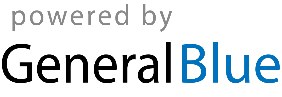 